                                   Washington Parish Council     Open Spaces (Recreation, Allotments, Footpaths and                             Conservation) Committee To all Members of the Open Spaces (Recreation, Allotments, Footpaths and Conservation) Committee:Cllr S Buddell, Cllr B Hanvey, Cllr A Lisher,  Cllr G Lockerbie (Chairman) and Cllr J Thomas.  NOTICE is hereby given, and Councillors are SUMMONED to attend a meeting of the Open Spaces Committee on:Monday 21st February 2022 at 7:00pm in the Washington Village Memorial Hall (Doré Room)Covid safety restrictions may apply in line with prevailing Government guidelines.  Please contact the Clerk before noon on the day of the meeting for details, to register your interest in attending and submit any questions or matters relating to  the Agenda that you may wish to raise. Please would Groups nominate one person to act as a spokesperson.                                              AGENDA1.  Receive Apologies for Absence.2.. Record declarations of interest from members in any item to be discussed and agree      dispensations  3.  Approve the minutes of the last Open Spaces, Recreation & Allotments and Footpaths and     Conservation meeting on 24th January 2022.4.  Public Speaking 5.  Allotments     Report monthly inspection of the Allotment and other matters, and consider any recommended      action. 6.  First Extension Graveyard     Report monthly inspection of the First Extension Graveyard and consider any recommended action. 7.  Recreation Ground and Parish Property      To Report on any matters arising from the last meeting and agree any recommended action.       To Ratify Approval of quotation for humane mole control on the Recreation Ground       To Consider quotations for recreation repairs and new toddler swings.     To Nominate and Agree Risk Assessment of the Recreation Ground for agreed hire on 5th June 2022     To Agree hire request for Village Day to be changed from 9th July to 25th June 2022     To Consider an invitation from Chanctonbury Churches for their Mission Day on 26th March 2022     To Consider the retention or adoption of the BT red phone box in Washington Village     To Discuss and Agree the security of the Council’s defibrillators.     To Consider a Tree Planting request in celebration of the Queen’s Platinum Jubilee     To Consider supporting a Spring Litter Pick 8.  Footpaths and Bridleways9.  Conservation Issues 10. Any other urgent Open Space, Recreation & Allotment and Footpaths & Conservation issues that         may arise OR items for the next Agenda.  11. Date and Time of next meetings          Parish Council Meeting: Monday 7th March 2022, 7:30pm     Open Spaces Committee: Monday 21st March 2022, 7:00pm       Planning & Transport Committee: Monday 21st March 2022, 7:45pm     12 .To Consider the exclusion of press and public in accordance with the Council’s Standing Orders      due to the confidential nature of the next two items of business to be transacted.  13. To Ratify appointment of Savills to advise the Parish Council on the terms of Rampion’s Licence        Agreement for survey access on the Recreation Ground and Allotment land  14. To Consider consent of Rampion’s Licence Agreement for surveys on the Washington Recreation       Ground/Allotment land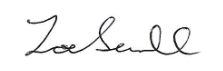      Zoe Savill     Clerk to Washington Parish Council     Under the provisions of the Local Government Audit and Accountability Act 2014 (Openness of Local Government     Bodies Regulations 2014), members of the public are permitted to film or record Council meetings to which they      are permitted access, in a non-disruptive manner. By attending this meeting, it is deemed that you consent to this.      A person or persons recording the parish meeting are reminded that the Public Speaking period is not part of the      formal meeting and that they should take legal advice for themselves as to their rights to make any recording      during that period